sunday bulletinTHIRD sunday in lent 15th march 2020catholic church in burslem & tunstallThe Sacred Heart TunstallQueens Avenue ST6 6EEthesacredhearttunstall@gmail.comwww.thesacredhearttunstall.org.ukSaint Joseph’s BurslemHall Street ST6 4BBstjosephburslem@gmail.comwww.stjosephsburslem.org.ukFr Stanislaus Chukwube CSSpParish Priest parishpriestsht@gmail.comParish Secretariat:Carol CritchlowOffice hours: Wed, Thurs and Fri 10 am to 2pm13 Queen’s AvenueTunstallST6 6EE01782 838357Safeguarding: Mrs May Algar     	07817212552Mrs Ellen Churchill	07859916416PLEASE PRAY FOR THE REPOSE OF THE SOUL of Canon Peter Taylor and all those whose anniversary occur at this time. May they rest in peace.CONFESSIONSSacred HeartSaturday 4.30pm-4.50pmSundays 9.00am – 9.20amSaint Joseph’sSundays 11.00am – 11.20amBAPTISM AND MARRIAGEFor all enquiries for Catholic Marriage and Baptism, kindly contact the Parish Priest at the parish office.ADORATIONSacred HeartFriday 10am – 11amSaint Joseph’sWednesday 6pm – 7pmROSARYSacred HeartMonday 9.30am – 10am (also during Friday Adoration)Saint Joseph’sWednesday (During Adoration)_______________________________________FR STAN’S DROP INIf you need to speak with the Parish Priest you can come to the Sacred Heart Presbytery on Tuesday evenings 6-7pm. No appointment needed.PARISH CRYPTReservations taken through the Parish Office._______________________________________PRAYER A DAY FOR VOCATIONSThe list for March is in the porch. Please sign to volunteer to pray for vocations on one day during the month on behalf of the parish.HOLY FATHER’S PRAYER INTENTION FORMARCHCatholics in ChinaWe pray that the Church in China may persevere in its faithfulness to the Gospel and grow in unity._______________________________________OFFERTORY and FUNDRAISINGThe Sacred HeartFor 8th MarchGift Aid £168.70 non gift aid £305.68 Total £474.38. Bishop’s Collection 398.09St Joseph’sFor 8th MarchGift aid £71 non gift aid £196.71 Total £196.71Bishop’s Collection 107.54Second Collection this weekend 14/15 March is the CAFOD Lent Fast Day collection.Thanks for your continued financial support.ZIP WIRE CHALLENGEJanet and Terry are asking for sponsors for their participation in the Zip Wire Challenge on 21st April (Tuesday after Easter Week) in aid of the repair of the flat roofs of St Joseph’s Church, Burslem. Sponsor forms are at the back of the Church. If you can promote this event every week before then, that would be great.ANNUAL DIOCESAN PILGRIMAGE TO WALSINGHAMWill be on Sat. 9th May 2020 and led by Bishop David McGough. It is expected that there will be representation from across the Diocese. Altar servers from the parishes will be part of the representation. For more information, please contact the parish office.CAFOD 2020 REFLECTIONS WITH LAUDATO SI - Care for our common home … is cancelled.CHRISTIAN AID SPONSORED WALKOn 28th March 2020 there will be a sponsored walk around Tittesworth Reservoir. We have 2 representatives, Anthony and Christine, please sponsor generously. In addition, if you would like to volunteer to take part please talk to Anthony or Christine for more details.AT THE HEARTThree evenings of prayer, reflection and music on living out our faith and raising a family in a modern world. Catherine McLoughlin is an international speaker who has a vast experience of working with young people in the UK. 16th March 7pm Marriage. 17th March 7pm Pregnancy. 18th March 7pm Family. Sessions take place at St Teresa of the Child Jesus, Stone Rd, Trent Vale ST4 6SP. You are all invited to attend.
CANDIDATES FOR THE SACRAMENTSAs we pray for all candidates for the Sacraments during the Sundays in Lent, they are reminded that regular Holy Mass attendance is a necessary condition for admittance into these Sacraments. YOUR MASS CARD MUST BE SIGNED EVERY WEEKEND.MARRIAGE MATTERS3rd Sun of Lent (Ex 17:3-7   Ro 5:1-2, 5-8   Jn 4:5-15, 19-26, 39-42) Find our ‘living water’ Jesus’ message to the woman at the well reminds us of His first miracle at Cana where He changed water into wine. Today, He promises us “living water where we will never be thirsty again…a spring inside…welling up to eternal life”. When His grace is poured into us, into our marriages, it can overflow, strengthening us, reaching out to others.RCIA The First Scrutiny of our candidate for Easter baptism Stacy Laci will be at the 9.30 am Mass. We continue to pray for her.MASS TIMESSacred HeartSaint Joseph’sMass IntentionSaturday for Sunday4.30pm5.00pmConfessionsVigil MassPro PopuloTHIRD SUNDAY IN LENTDay of Prayer for the Candidates for the SacramentsDiocesan Novena to Blsd Dominic Barberi. Dimentia Prayer Wk continues9.00am9.30am11.00am11.30amConfessionsSolemn MassConfessionsSolemn Mass Valeria BellPro PopuloMonday 16th  Lent Feria9.30amHoly RosaryTuesday 17th  Lent FeriaFeast of St. Patrick, Bishop, Patron of Ireland9.30amHoly MassSpecial IntentionWednesday 18thLent FeriaCommemoration of St. Cyril of Jerusalem, Bishop and Doctor of the Church9.30am6.00pm7.00pmHoly MassAdorationHoly Mass(Prayer for Vocations)Special IntentionSpecial IntentionThursday 19th  Lent FeriaSolemnity of St. Joseph, Husband of the Blessed Virgin Mary 9.30amHoly Masswith St Wilfrid’sSpecial IntentionFriday 20th Lent Feria.                   Lent Fast Day.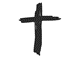 9.30am11am7pm3pmHoly Mass &AdorationStations of the Cross     ,,     ,,Special IntentionSaturday for Sunday4.30pm5.00pmConfessionsVigil Mass Pro PopuloTHIRD SUNDAY OF LENTPrayer day for Candidates for the Sacraments9.00am9.30am11.00am11.30amConfessionsSolemn MassConfessionsHoly Mass Pro PopuloEvelyn & Norman Wood